CULTURE: PLAY TIMEMatch the words to the picturesWatch the video. Tick (√) the activities that are mentioned. Put T (true) or F (false) next to the sentences. Then watch the video and check.Example: You can develop great talents by learning new skills. TParkour is an individual sport.Parkour is similar to what Spiderman does in a movie.There is a school in London where kids can learn parkour.The skaters are proud of their skateboards.The dancers have won a National Dance Competition.Young skaters in the video are professionals.Tick (√) the things that happen in the video.Watch the video and check1 paddle boarding1 paddle boarding4 surfing4 surfing7 snowboarding2 skateboarding2 skateboarding5 windsurfing5 windsurfing8 parkour 3 hang gliding3 hang gliding6 wakeboarding6 wakeboarding9 kitesurfingA 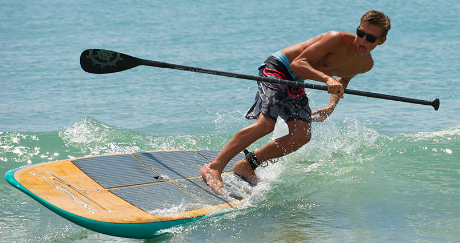 A B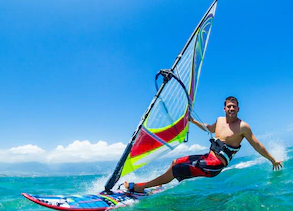 BC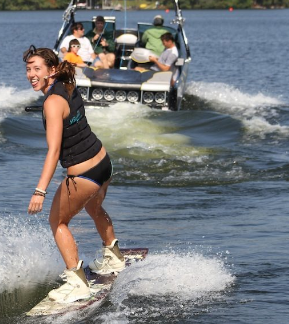 CCD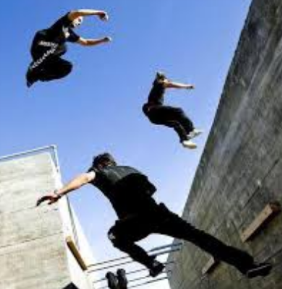 DE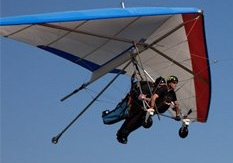 EF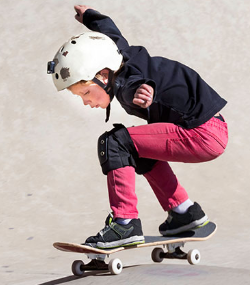 FFG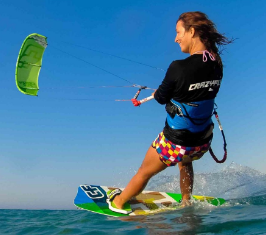 GH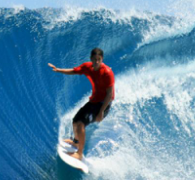 HI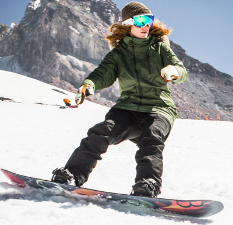 II1 – surfing- x2 – skateboarding3 – wakeboarding4 – windsurfing5 – kitesurfing6 – dancing7 – hang gliding8 - parkour